1. Vision StatementPoint of Difference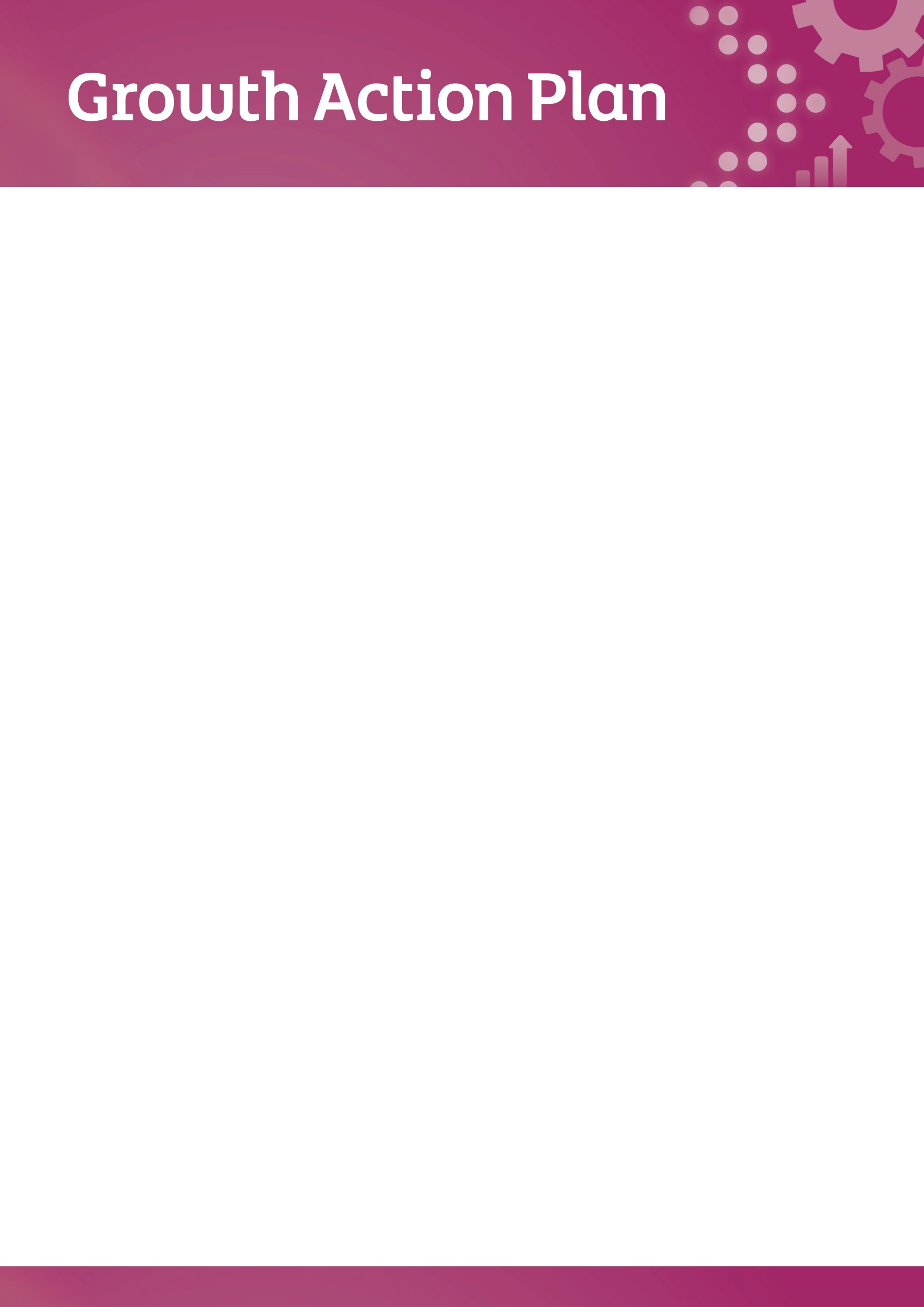 On a scale of 1 to 10, how strong is your point of difference?Weak											        StrongWhat can you do to:•  Maximise your point of difference?•  Market your differentiation more effectively?•  Increase superiority over competitors? •  Make your strengths more difficult to imitate?Growth Objectives2. Strategic ReviewSWOT Analysis2. Strategic Review continued3. Summary of Strategic Issues Emerging
from the SWOT AnalysisUse the SWOT Analysis and these questions to identify the key strategic issues
for your business:•  How can you build on strengths to differentiate the business?•  What strategic weaknesses are barriers to growth?•  What major external changes are taking place?•  What threats are imminent and pose a major risk?•  Which opportunities are most attractive?•  Where should you focus your resources?4. Growth OptionsUse the following questions as prompts to consider your growth optionsGrowth Option 1 – Increase the Number of Customers• Is your market growing?• How much market share would you say you have?• How many more customers would you need to satisfy your growth ambitions?• Do you have capacity to add new customers?• How effective is your sales and marketing?• Is there a potential niche in your market that you could serve more effectively?• Are there other growing markets that you should really be developing?• Are you equipped to take business from competitors?• Honestly, is your product/service meaningfully superior to your competition?• Honestly, what is the customer’s experience of your product or service?  How do you know?• Honestly, why don’t more customers buy from you now?• Are you lacking good quality information to help you answer any of these questions? Growth Option 2 - Increasing Average Purchase Size• Could you make the unit of purchase bigger than at present?• Are there any opportunities to bundle more products together to make a bigger purchase?• Are you pricing appropriately?  Are you charging enough?• How do customers view your offerings compared to the competition?• Are you doing enough to position your offerings so you can charge more?• Are your sales team doing enough to upsell at the point of purchase?• Have you got the right products/services that would attract a higher price tag?• Are you lacking good quality information to help you answer any of these questions?4. Growth Options continuedGrowth Option 3 - Increasing Purchase Frequency• How loyal are your customers just now?• Honestly, how often would a typical customer have any contact from your company just now?• What is your approach to retaining customer loyalty?• How do you increase “urgency to buy” with your customers?• Honestly, what is the customer’s experience with your product/service?  How do you know?• Honestly, how do you rate your product/service quality?• Are you lacking good quality information to help you answer any of these questions?Growth Option 4 - Increasing Average Margin• Are you charging enough for your product/service?• How would customers view the quality of your product/service?  How do you know?• Are you selling to the right customer group who would value what you are offering?• Are there other obvious markets where your offering would be more valuable?• How meaningfully unique are your offerings?• How efficient is your method of producing/delivering your product or service?• What is the source of your differentiation?• Could you be overestimating your uniqueness?• Are you selling to a niche market?• Do you have the right business model for your business?• How much waste occurs in your key processes?• How well are you using technology to improve efficiency?• Can you increase your sales volume to give you economies of scale?• Are you buying your materials and supplies cost-effectively?• Are you lacking good quality information to help you answer any of these questions?4. Growth Options continuedIncrease number of new customers by:(e.g.) exploring new export markets in US/Canada Increase average purchase by:(e.g.) offering discount for larger volume purchases Increase frequency of purchase by:(e.g.) better and more regular marketing activity Increase average margin by:(e.g.) improving efficiency and reducing costs 5. Innovation ChoicesProducts Existing							New5. Innovation Choices continuedWhere do you need new ideas in your business?How can you change or improve your existing products or services?What scope is there to develop and introduce new products or services?What new markets might offer an opportunity for existing products and services?What new markets might offer an opportunity for new products and services?6. Sales Growth Objective6. Sales Growth Objectives continuedThe strategic focus will be on achieving the following by Year 3:•  Increase in our existing markets from £__________  to £__________.•  Generate £__________ Sales from new markets.  •  Generate £__________ Sales from new products. What are the implications for activities and resources within your business?Section 7 Growth Action Plan‘NOW’ Action Plan  ‘SOON’ Action Plan‘LATER’ Action PlanHelpful Resources for Strategy, Business Direction, Innovation and Planning:Current Vision – Develop Your Business Propositionhttp://www.invest.nibusinessinfo.co.uk/static/elearning/0145/Strategic Planninghttps://www.nibusinessinfo.co.uk/content/purpose-strategic-planninghttps://www.nibusinessinfo.co.uk/content/three-key-elements-strategic-planninghttps://www.nibusinessinfo.co.uk/content/getting-started-strategic-planninghttps://www.nibusinessinfo.co.uk/content/planning-swot-analysis-chartwell-financial-services-ltdhttps://www.nibusinessinfo.co.uk/content/what-strategic-plan-document-should-includehttps://www.nibusinessinfo.co.uk/content/implementing-strategic-planGrowing your businesshttps://www.nibusinessinfo.co.uk/content/importance-business-growthhttps://www.nibusinessinfo.co.uk/content/my-business-ready-growhttps://www.nibusinessinfo.co.uk/content/should-i-grow-my-businesshttps://www.nibusinessinfo.co.uk/content/are-you-ready-growth-e-learninghttps://www.nibusinessinfo.co.uk/content/assess-your-options-business-growthhttps://www.nibusinessinfo.co.uk/content/advantages-and-disadvantages-growing-your-businesshttps://www.nibusinessinfo.co.uk/content/types-business-growth-rapid-and-organichtt/www.nibusinessinfo.co.uk/content/business-growth-practicalitieshttps://www.nibusinessinfo.co.uk/content/avoiding-problems-during-business-growthhttps://www.nibusinessinfo.co.uk/content/measure-performance-and-set-targetshttps://www.nibusinessinfo.co.uk/content/deciding-expand-our-business-directa-ukhttps://www.nibusinessinfo.co.uk/content/assess-your-customer-basehttps://www.nibusinessinfo.co.uk/content/sell-more-existing-customershttps://www.nibusinessinfo.co.uk/content/get-old-customers-backhttps://www.nibusinessinfo.co.uk/content/market-and-sell-effectively-similar-customershttps://www.nibusinessinfo.co.uk/content/options-financing-business-growth-videoInnovationhttps://www.nibusinessinfo.co.uk/content/innovation-and-rdhttps://www.nibusinessinfo.co.uk/content/research-and-develop-ideas-new-products-and-serviceshttps://www.nibusinessinfo.co.uk/content/ce-markinghttps://www.nibusinessinfo.co.uk/content/intellectual-property-basicshttps://www.nibusinessinfo.co.uk/content/product-life-cyclehttps://www.nibusinessinfo.co.uk/content/manufacturing-innovationhttps://www.nibusinessinfo.co.uk/content/increase-efficiency-maximise-your-profithttps://www.nibusinessinfo.co.uk/content/sell-new-marketshttps://www.nibusinessinfo.co.uk/content/consider-diversificationLeading and motivating staffhttps://www.nibusinessinfo.co.uk/content/advantages-leading-and-motivating-your-employeeshttps://www.nibusinessinfo.co.uk/content/becoming-effective-leaderhttps://www.nibusinessinfo.co.uk/content/leading-your-staff-through-changehttps://www.nibusinessinfo.co.uk/content/lead-and-motivate-staff-five-top-tipsPreparing a Business Plan: https://www.nibusinessinfo.co.uk/content/business-plan-templatehttps://www.nibusinessinfo.co.uk/content/deciding-which-key-performance-indicators-measurehttps://www.nibusinessinfo.co.uk/content/choosing-and-using-key-performance-indicatorshttps://www.nibusinessinfo.co.uk/content/use-your-business-plan-get-fundinghttps://www.nibusinessinfo.co.uk/content/tailor-your-business-plan-target-audiencehttps://www.nibusinessinfo.co.uk/content/demonstrate-your-commitment-businesshttps://www.nibusinessinfo.co.uk/content/getting-best-your-business-plan-key-considerationshttps://www.nibusinessinfo.co.uk/content/identify-finance-options-your-business-videohttps://www.nibusinessinfo.co.uk/content/how-pitch-potential-investors-videohttps://www.nibusinessinfo.co.uk/content/how-attract-business-investment-video12345678910StrengthsWeaknessesOpportunitiesThreats(e.g.)  Reduce dependence on major customer by growing customer baseOrder
(1-5)Focus AreasCostQualityQuick DeliveryVoice of CustomerInnovationMarket penetrationProduct developmentMarket developmentDiversificationCurrent yearYear 1Year 2Year 3a. Overall sales objectiveb. How much of this will be achieved
by sales of existing products/services to existing markets?c. Sales will have to come from
new products or new markets (a-b)d. What % of this figure will be delivered by sales of existing products/services to a new market?e. What % of the sales objectives
will be delivered by sales of new products/services?SWOT Item
AddressedActionIntended OutcomeWho/ Resources RequiredCompletion/
Review DateSWOT Item
AddressedProposed ActionWho / ResourcesLatest Start DatePlanning / Preparation
Required NowSWOT Item AddressedPossible ActionExploratory Activity Now